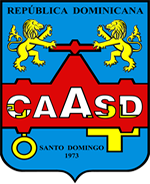 Enmienda No. 2Licitación Pública Nacional“Construcción Y Mejoramiento De Sistemas De Abastecimiento De Agua Potable Y Alcantarillado Sanitario En El Gran Santo Domingo”Referencia CAASD-LPN-03-201504 de Noviembre 2015De acuerdo y apegado a la ley 340-06 sobre Compras y Contrataciones Públicas y lo descrito en su artículo 18 Párrafo III, y en este pliego de condiciones específicas en su acápite 1.29,  la Corporación del Acueducto y Alcantarillado de Santo Domingo procede a realizar la adenda o enmienda No. 1 al Pliego de la Licitación Pública Nacional Referencia CAASD-LPN-03-2015.Se modifican los siguientes Acápite 2.6 Cronograma de la Licitación se leerá como sigue:Calendario de Apertura de Sobres “A” Oferta Técnica y Sobres “B” Oferta EconómicaNOTA IMPORTANTE Todos los Oferentes deberán entregar sus ofertas Técnicas y Económicas el día 16 de Noviembre 2015 Desde las 8:00 am hasta las 12:00 am las cuales serán recibidas y selladas o lacradas ante notario público actuante, las aperturas se harán conforme a las fechas indicadas en esta adenda.Esto debido a que actualmente se está realizando modificaciones en nuestra infraestructura y no contamos con un salón apto para alojar tantos oferentes en condiciones apropiadas.ACTIVIDADESPERÍODO DE EJECUCIÓNPublicación llamado a participar en la  licitaciónDos días consecutivos/ dos diarios de circulación nacional. 28 y 29 de Septiembre 2015Período para realizar consultas por parte de los interesados50% del plazo para presentar OfertasHasta 23 de Octubre 2015Plazo para emitir respuesta por parte del Comité de Compras y Contrataciones, mediante circulares o enmiendasNo más allá de la fecha que signifique el  75% del plazo para presentar OfertasHasta 04 de Noviembre 2015Recepción  de Propuestas: “Sobre A” y “Sobre B” 30 días hábiles contados a partir de la última publicación16 de Noviembre 2015Desde las 8:00 am hasta las 12:00 amVerificación, Validación y Evaluación contenido de las Propuestas Técnicas “Sobre A” y Propuestas Económicas “Sobre B”Plazo razonable conforme al objeto de la contratación16 al 30 de noviembreNotificación de errores u omisiones de naturaleza subsanables.Plazo razonable conforme al objeto de la    contrataciónHasta 24 de noviembrePeriodo de subsanación de ofertasPlazo razonable conforme al objeto de la    Contratación16 al 30 de noviembrePeríodo de Ponderación de SubsanacionesPlazo razonable conforme al objeto de la contratación25 al 30 de noviembreAdjudicaciónConcluido el proceso de evaluación04 de Diciembre 2015Notificación y Publicación  de Adjudicación5 días hábiles a partir del Acto Administrativo de AdjudicaciónPlazo para la constitución de la Garantía Bancaria de Fiel Cumplimiento de ContratoDentro de los siguientes 05 días hábiles, contados a partir  de la Notificación de AdjudicaciónSuscripción del ContratoNo mayor a 20 días hábiles contados a partir de la Notificación de AdjudicaciónPublicación de los Contratos en el portal  institución y en el portal administrado por el Órgano Rector.Inmediatamente después de suscritos por las partesApertura de Sobres “A” Oferta Técnica y Sobres “B” Oferta EconómicaPERÍODO DE EJECUCIÓNLOTES de 1 al 817 Noviembre 2015 9:30 amLOTES de 9 al 1619 Noviembre 2015 9:30 amLOTES de 17 al 2420 Noviembre 2015 9:30 amLOTES de 25 al 3221 Noviembre 2015 9:30 amLOTES de 33 al 4024 Noviembre 2015 9:30 am